ТЕМА УРОКАУпражнение в склонении имен существительных.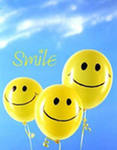 1 частьРаспределите роли.Вспомните правило определения склонения имен существительных.Выпишите имена существительные 1 склонения ( с доски) на листок. Выделите окончания.На доске «соберите»  им. существительные 1 склонения в отдельную группу.2 частьНа рабочем столе компьютера найдите папку «Групповая работа».Откройте её.Выберите уровень сложности. Запишите цифрой  Найдите файл, где имена существительные относятся ко 2 склонению.Запишите № файла                      Обоснуйте свой ответ.          1 частьРаспределите роли.Вспомните правило определения склонения имен существительных.Выпишите имена существительные 1 склонения ( с доски) на листок. Выделите окончания.На доске «соберите»  им. существительные 1 склонения в отдельную группу.2 частьНа рабочем столе компьютера найдите папку «Групповая работа».Откройте её.Выберите уровень сложности. Запишите цифрой  Найдите файл, где имена существительные относятся ко 2 склонению.Запишите № файла                      Обоснуйте свой ответ.          1 частьРаспределите роли.Вспомните правило определения склонения имен существительных.Выпишите имена существительные 1 склонения ( с доски) на листок. Выделите окончания.На доске «соберите»  им. существительные 1 склонения в отдельную группу.2 частьНа рабочем столе компьютера найдите папку «Групповая работа».Откройте её.Выберите уровень сложности. Запишите цифрой  Найдите файл, где имена существительные относятся ко 2 склонению.Запишите № файла                      Обоснуйте свой ответ.          1 частьРаспределите роли.Вспомните правило определения склонения имен существительных.Выпишите имена существительные 1 склонения ( с доски) на листок. Выделите окончания.На доске «соберите»  им. существительные 1 склонения в отдельную группу.2 частьНа рабочем столе компьютера найдите папку «Групповая работа».Откройте её.Выберите уровень сложности. Запишите цифрой  Найдите файл, где имена существительные относятся ко 2 склонению.Запишите № файла                      Обоснуйте свой ответ.          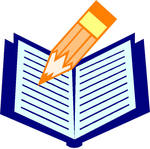 Имя, фамилияИмя, фамилия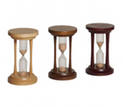 ТЕМА УРОКАУпражнение в склонении имен существительных.1 частьРаспределите роли.Вспомните правило определения склонения имен существительных.Выпишите имена существительные 2 склонения ( с доски) на листок. Выделите окончания.На доске «соберите»  им. существительные 2 склонения в отдельную группу.2 частьНа рабочем столе компьютера найдите папку «Групповая работа».Откройте её.Выберите уровень сложности. Запишите цифрой  Найдите файл, где имена существительные относятся к 3 склонению.Запишите № файла                      Обоснуйте свой ответ.          1 частьРаспределите роли.Вспомните правило определения склонения имен существительных.Выпишите имена существительные 2 склонения ( с доски) на листок. Выделите окончания.На доске «соберите»  им. существительные 2 склонения в отдельную группу.2 частьНа рабочем столе компьютера найдите папку «Групповая работа».Откройте её.Выберите уровень сложности. Запишите цифрой  Найдите файл, где имена существительные относятся к 3 склонению.Запишите № файла                      Обоснуйте свой ответ.          1 частьРаспределите роли.Вспомните правило определения склонения имен существительных.Выпишите имена существительные 2 склонения ( с доски) на листок. Выделите окончания.На доске «соберите»  им. существительные 2 склонения в отдельную группу.2 частьНа рабочем столе компьютера найдите папку «Групповая работа».Откройте её.Выберите уровень сложности. Запишите цифрой  Найдите файл, где имена существительные относятся к 3 склонению.Запишите № файла                      Обоснуйте свой ответ.          1 частьРаспределите роли.Вспомните правило определения склонения имен существительных.Выпишите имена существительные 2 склонения ( с доски) на листок. Выделите окончания.На доске «соберите»  им. существительные 2 склонения в отдельную группу.2 частьНа рабочем столе компьютера найдите папку «Групповая работа».Откройте её.Выберите уровень сложности. Запишите цифрой  Найдите файл, где имена существительные относятся к 3 склонению.Запишите № файла                      Обоснуйте свой ответ.          Имя, фамилияИмя, фамилияТЕМА УРОКАУпражнение в склонении имен существительных.1 частьРаспределите роли.Вспомните правило определения склонения имен существительных.Выпишите имена существительные 3 склонения ( с доски) на листок. Выделите окончания.На доске «соберите»  им. существительные 3 склонения в отдельную группу.2 частьНа рабочем столе компьютера найдите папку «Групповая работа».Откройте её.Выберите уровень сложности. Запишите цифрой  Найдите файл, где имена существительные относятся к 1 склонению.Запишите № файла                      Обоснуйте свой ответ.          1 частьРаспределите роли.Вспомните правило определения склонения имен существительных.Выпишите имена существительные 3 склонения ( с доски) на листок. Выделите окончания.На доске «соберите»  им. существительные 3 склонения в отдельную группу.2 частьНа рабочем столе компьютера найдите папку «Групповая работа».Откройте её.Выберите уровень сложности. Запишите цифрой  Найдите файл, где имена существительные относятся к 1 склонению.Запишите № файла                      Обоснуйте свой ответ.          1 частьРаспределите роли.Вспомните правило определения склонения имен существительных.Выпишите имена существительные 3 склонения ( с доски) на листок. Выделите окончания.На доске «соберите»  им. существительные 3 склонения в отдельную группу.2 частьНа рабочем столе компьютера найдите папку «Групповая работа».Откройте её.Выберите уровень сложности. Запишите цифрой  Найдите файл, где имена существительные относятся к 1 склонению.Запишите № файла                      Обоснуйте свой ответ.          1 частьРаспределите роли.Вспомните правило определения склонения имен существительных.Выпишите имена существительные 3 склонения ( с доски) на листок. Выделите окончания.На доске «соберите»  им. существительные 3 склонения в отдельную группу.2 частьНа рабочем столе компьютера найдите папку «Групповая работа».Откройте её.Выберите уровень сложности. Запишите цифрой  Найдите файл, где имена существительные относятся к 1 склонению.Запишите № файла                      Обоснуйте свой ответ.          Имя, фамилияИмя, фамилия